Red Group 15/06/20GeographySpaceInternational Space StationPlease read the information below and then answer the questions.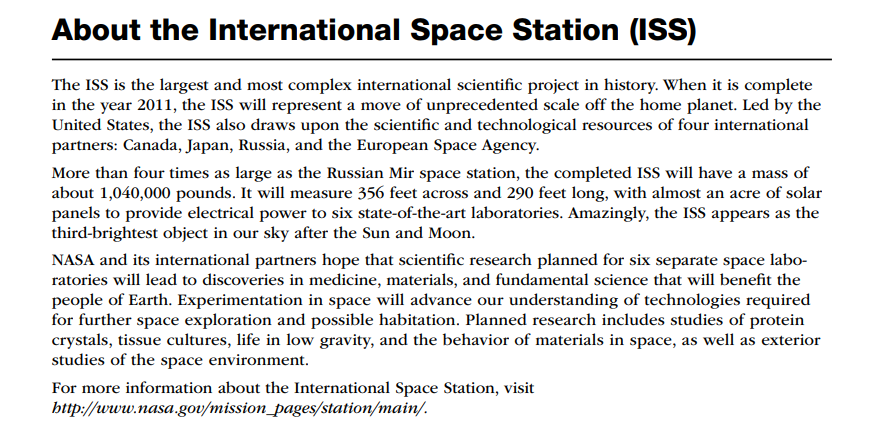 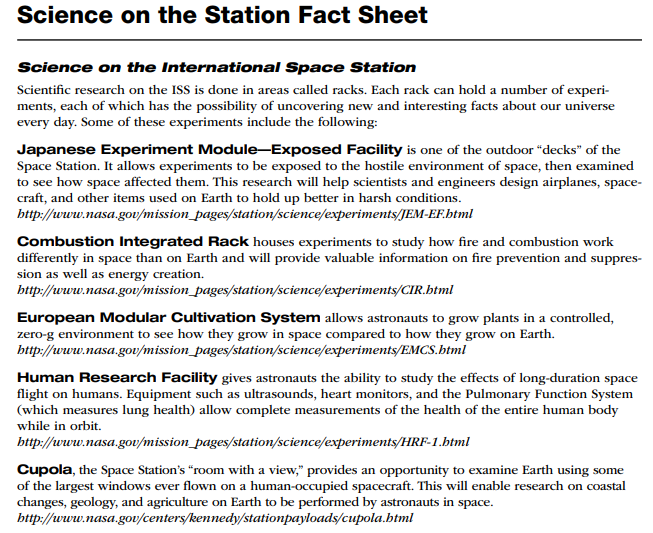 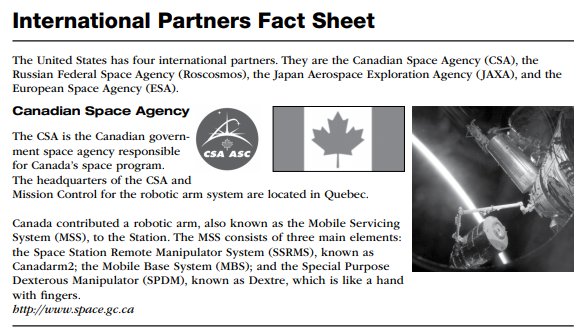 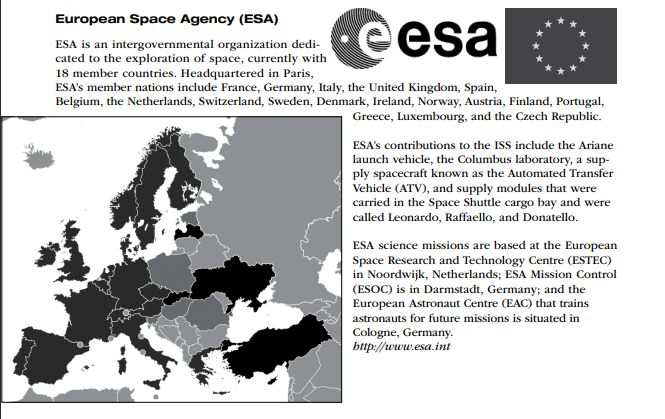 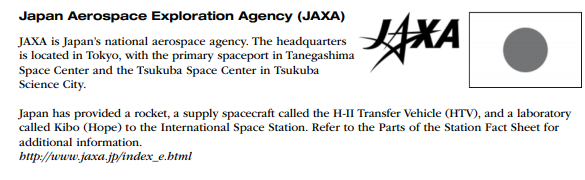 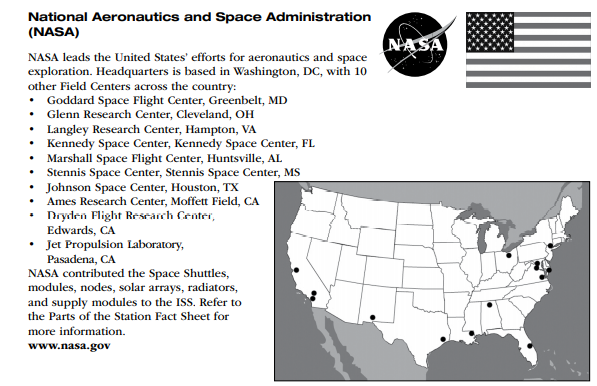 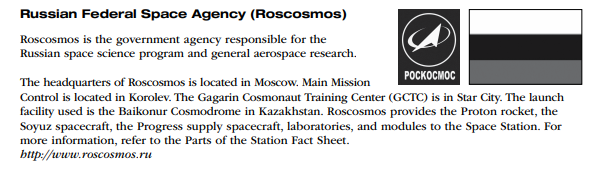 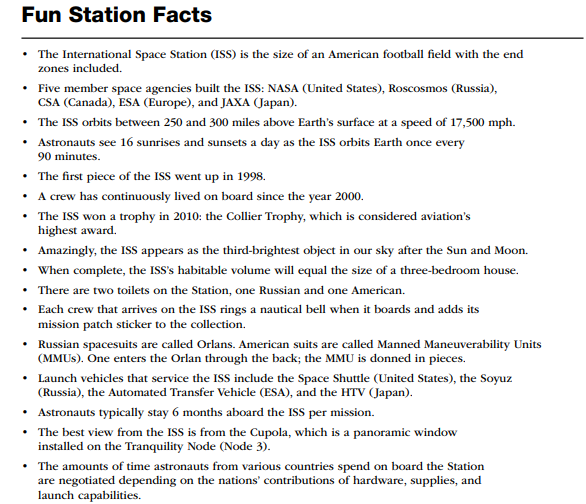 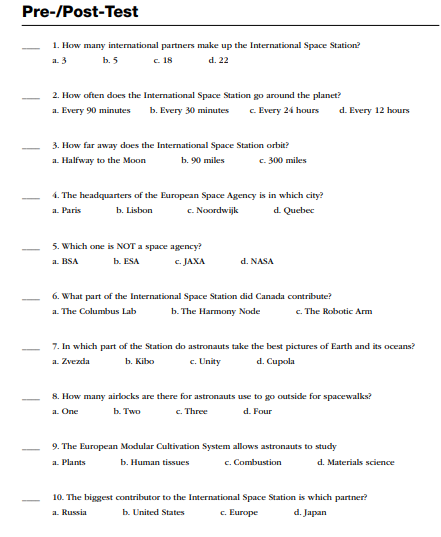 Can you describe, in writing, 3 ways you would improve the ISS.Although the ISS is not visible, currently, in our skyline, it might be soon, so check when you might be able to see it from East Sussex. https://spotthestation.nasa.gov/sightings/MathsConversionPounds to Kilograms.If you’re just trying to convert to kilograms for cooking or to know your weight theirs a handy rule of thumb you can use, which becomes inaccurate when measuring the weight of large objects so don’t use this when you work for ESA/NASA!To get kilograms, divide by 2 then take of 1/10th of your answer For example:100 poundsDivide by two = 50kg. Take of 1/10th  of 50 =  550 -5 = 45kgWhat is the following in Kg (please show your working out)?60 pounds120 pounds:280 pounds:3400 pounds5000 poundsCan you work out the weight of the ISS in Kilogrammes, using this method**When measuring really heavy things this system becomes inaccurate.Botany/ArtPotatoes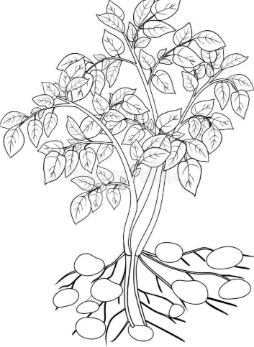 This is one of the menus from the ISS. The potato has come a very long way!Do you remember back on the 3rd of June we planted the potatoes with Debbie? Half were regional and half were Rocket? Well, it’s nearly time for us to harvest them (16th of March), weigh them and send in our results to GYOP (Grow Your Own Potatoes).What is a potato? Anyone remember? Yes, of course it’s a tuber!A tuber is a short, thick, round stem or root that grows underground, usually as an offshoot from the main stem of the plant. Tubers contain all the necessary parts to produce a new plant. If you leave a potato in the kitchen drawer for too long, for example, it will sprout. Please, watch the below link showing how our potatoes grow:Time lapse of a potatoIn October 1995, the potato became the first vegetable to be grown in space. NASA and the University of Wisconsin, Madison, created the technology with the goal of feeding astronauts on long space voyages, and eventually, feeding future space colonies.BotanySwollen RootsCan you match the pictures with the definitions? 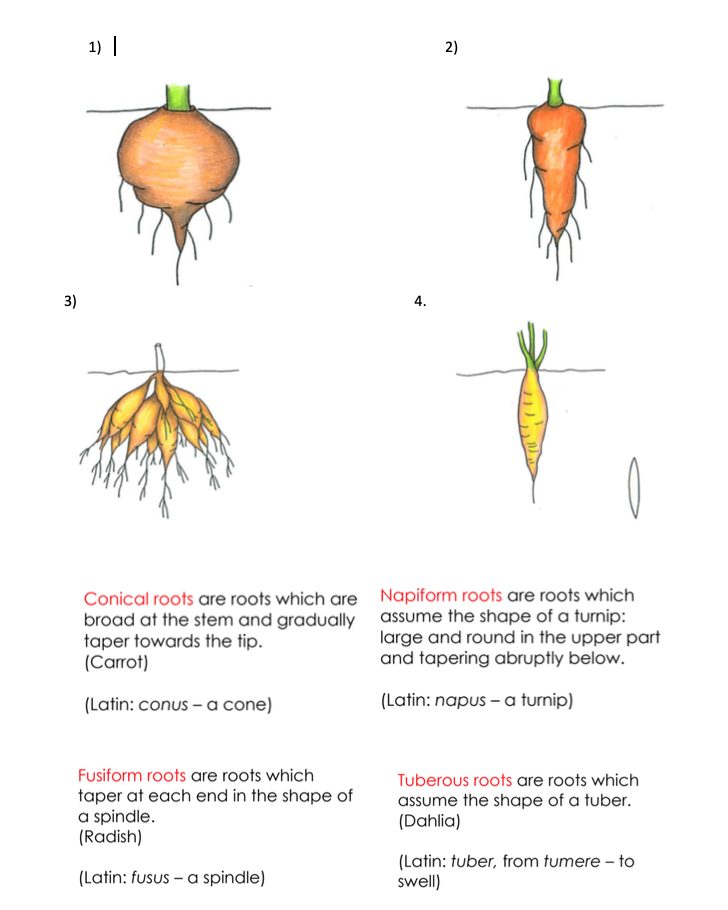 Draw your own detailed pictures and make your own definitions to make into a book.MathsConversion from kilograms to grams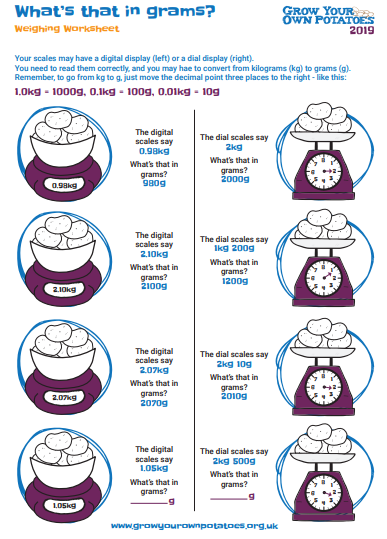 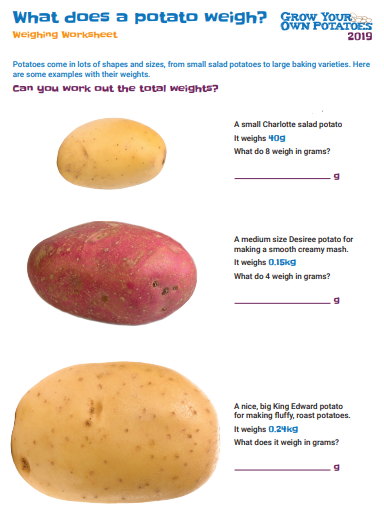 Read the ‘Potato Timeline’ below then answer the questions.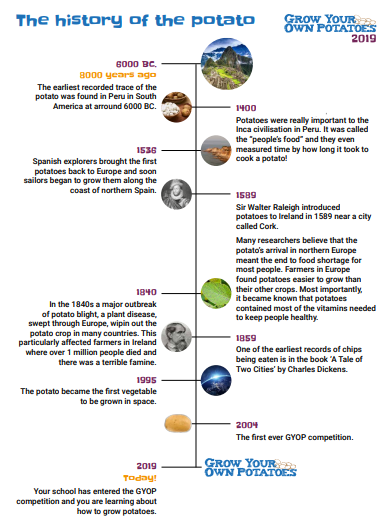 Which country was the first ever recorded trace of the potato? Colour it in on this map: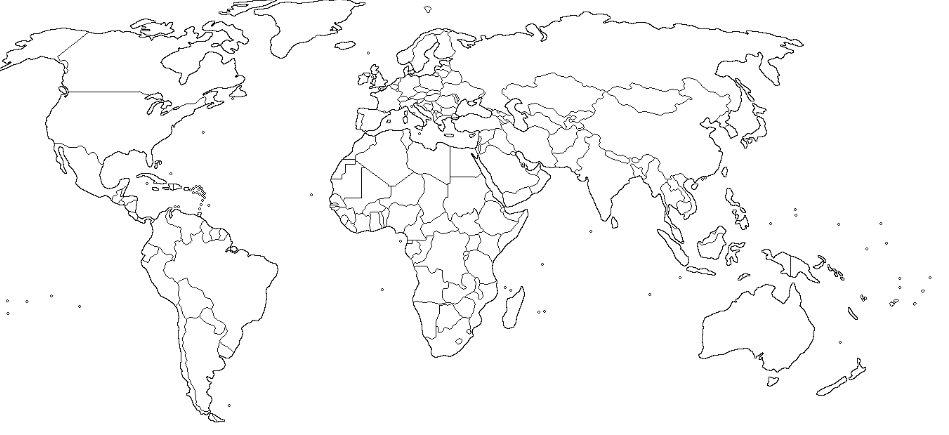 Apart from eating them, what else did the Incas use potatoes for?Which country first brought back the potato to Europe. Colour it on the map!Give two reasons why farmers preferred to grow potatoes rather than their other crops.How many people, in Ireland, died due to the ‘potato blight’ in 1840?One of the first ever recordings of potatoes being made into chips was in Charles Dickens’ ‘Tale of Two Cities’; can you research what else he recorded that hadn’t been mentioned before – this could also refer to words, too. Language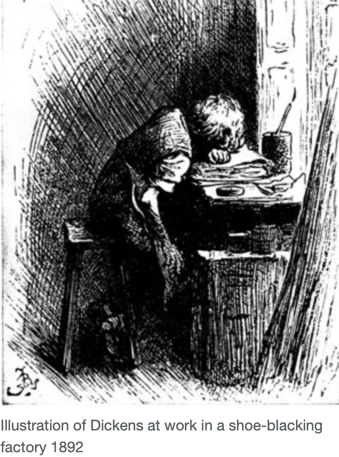 Introducing Mr DickensFind out as much as you can about Charles Dickens.  His lifeWhen and where was Charles Dickens born?What were the names of Charles Dickens parents?How old was Charles Dickens when he went to school?What happened to his father that meant Charles Dickens left school?Where did Charles Dickens go and work when the rest of his family moved to Marshalsea?What were the conditions like where Charles Dickens worked as a child?How long did Charles Dickens work for before going back to school?In what year and to whom did Charles Dickens marry?How many children did Charles Dickens have?How did Charles Dickens die and in what year?His worksWhich of his two famous novels were inspired by his experience working as a child?How did Charles Dickens begin his career?Which book shot Charles Dickens to fame in 1836?Which Queen did Charles Dickens perform before in 1851?What did Charles Dickens lecture against in the United States of America?His timesWhat was ‘life’ like when Dickens was alive?  Try and find out about new industry, life for the poor, schooling, Christmas.Science Science experimentsClick this link below:Science experiments*Please, always have an adult present when doing these experiments.Choose two experiments and research the science behind them. MEAL 3Sauerkraut Soup (R) - ShepherdMeat w/ Barley Kasha (T) - ShepherdPureed Vegetable Soup (R) - Krikalev & GidzenkoChicken in White Sauce (T) - KrikalevBream in Tomato Sauce (T) - GidzenkoMashed Potatoes (R) - GidzenkoMoscow Rye Bread (IM)Apricot Juice w/ Pulp (R)